FORMULAIRE D'INSCRIPTION3ème NATIONAL JEUNES MULHOUSIEN 2024Inscription gratuiteCatégorie : ________________						Coach : ________________													Téléphone : ________________INSCRIPTION à renvoyer par courrier adressée à M. MAURER Pierre – 1, rue du Schlittweg – 68740 BALGAU ou par mail à maurer1balgau@gmail.com avant le jeudi 22 août 2024 dernier délai. (merci d’utiliser ce fichier)DIMANCHE 25 AOÛT 2024Palais des sports, 16 boulevard Stoessel, 68100 MulhouseNom et prénomN° LicenceC.D.CLUBH ou NHJoueur 1Joueur 2Joueur 3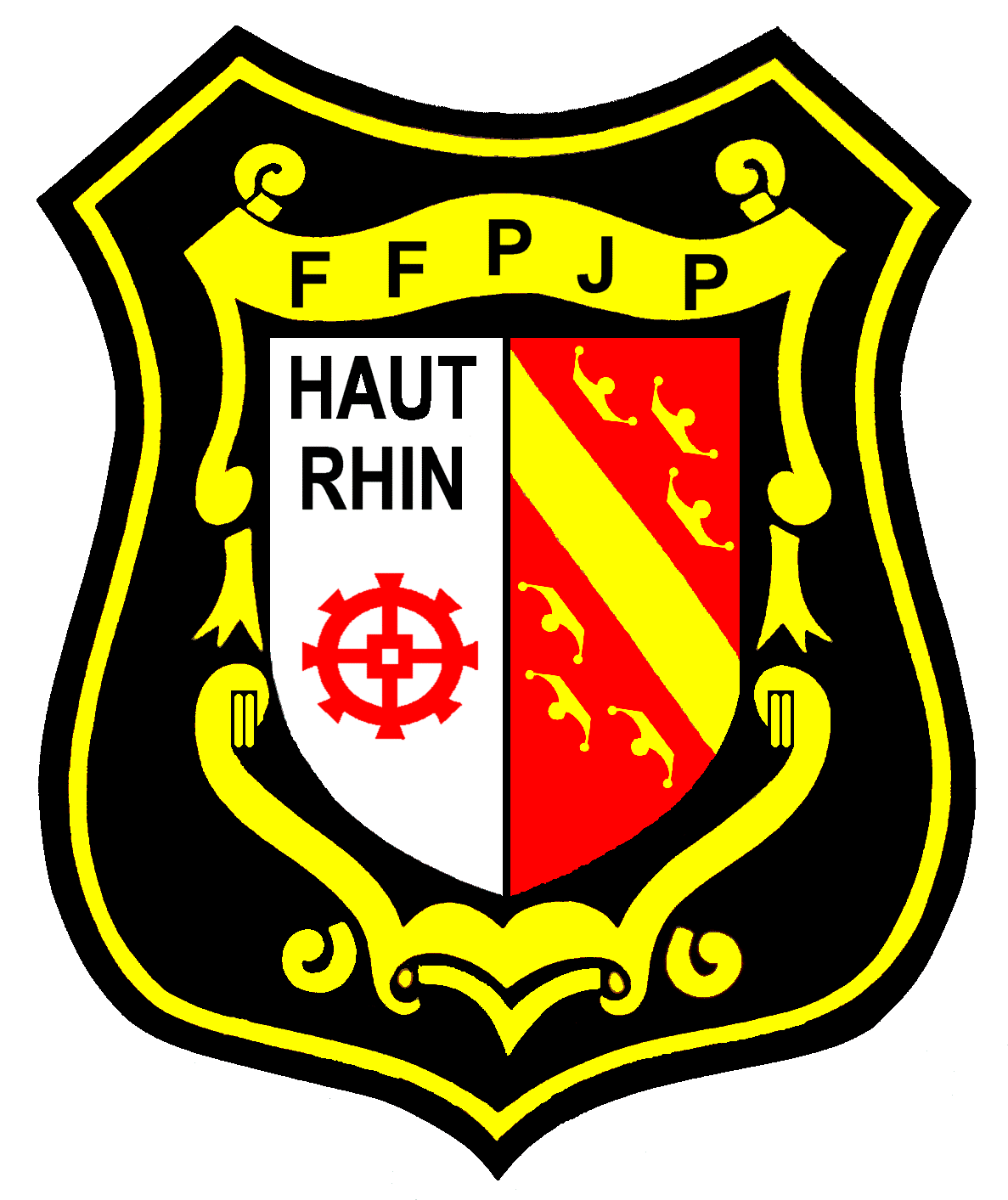 